مواضيع متقدمة في الوارد والرسامفهرس:نسخ ولصق صور من جوجل-صور في الرسام واغناء الصور ثم نقلها الى الوارد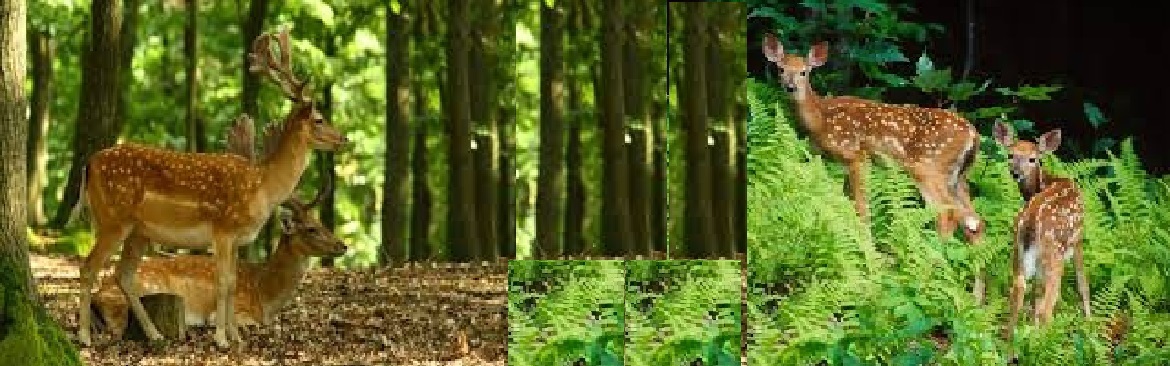 صورة 1: غباباتكتابة نص على صورة وازالة حدود النص ولونهصورة 2: غابات كثيفة الأشجاررسم اشكال في الوارد والرسام ودمج النص معها، تجميع الأشكال والنصوص وكتابة عنوان للشكل الكاملشكل 1: نظرية وساطة الأدوات لفايجوتسكيرسم جداوليمكن رسم الجداول بطريقتين رئيسيتين: اضافة جدول ورسم جدول.اضافة جدول: جدول 1: بناء جدول بواسطة الاضافة والرسماضافة جدول بدون أعمدةجدول 2: بناء جدول بدون أعمدة بواسطة الاضافة والرسمرسم جدول استمارةجدول 3: جدول استمارة، مع اعمدةتجارب في الجداول:الأشكال في الواردالعلاقات المنطقية للأشكال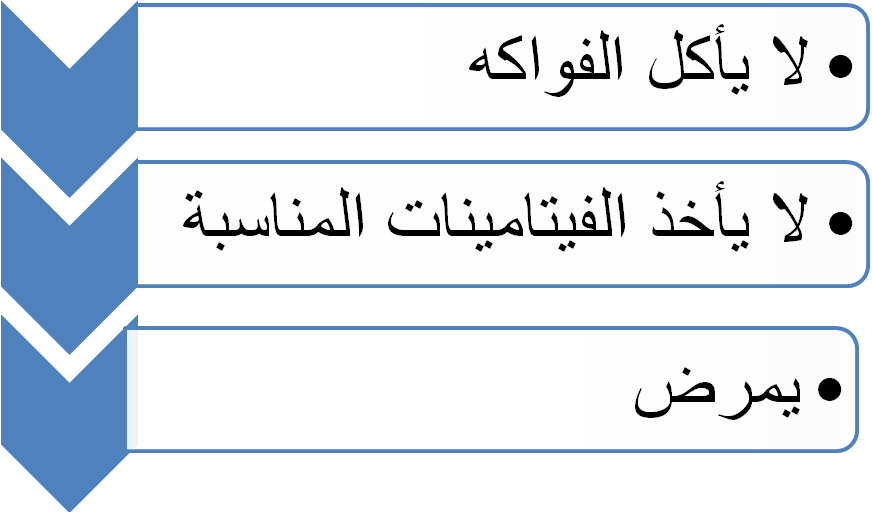 شكل 2: شكل فني من النوع معالجة يبين العلاقات المنطقية للأفعالمراحل الطفولة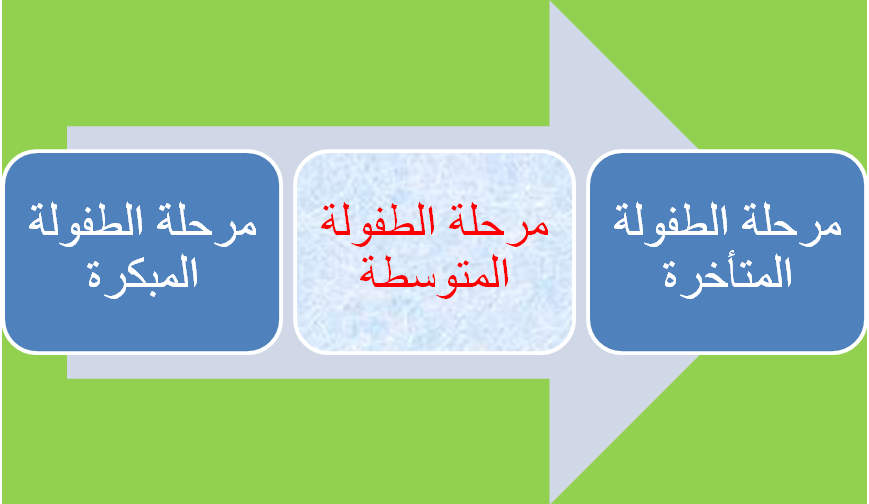 شكل 3: من النوع معالجة يبين مراحل تطور الطفلالأشكال الرباعيةالأشكال الفنية/ الذكية في الوارد (Smart Graphic):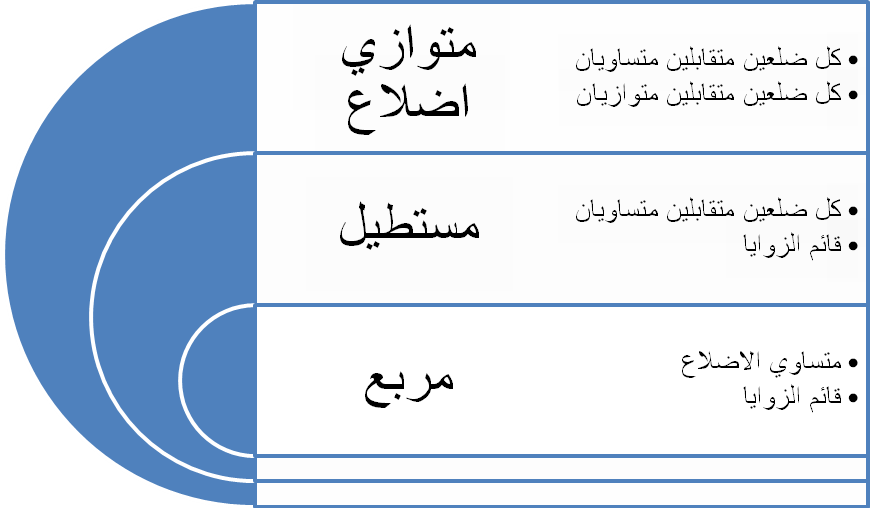 شكل 4: شكل فني من نوع قائمةالحاجات حسب ماسلو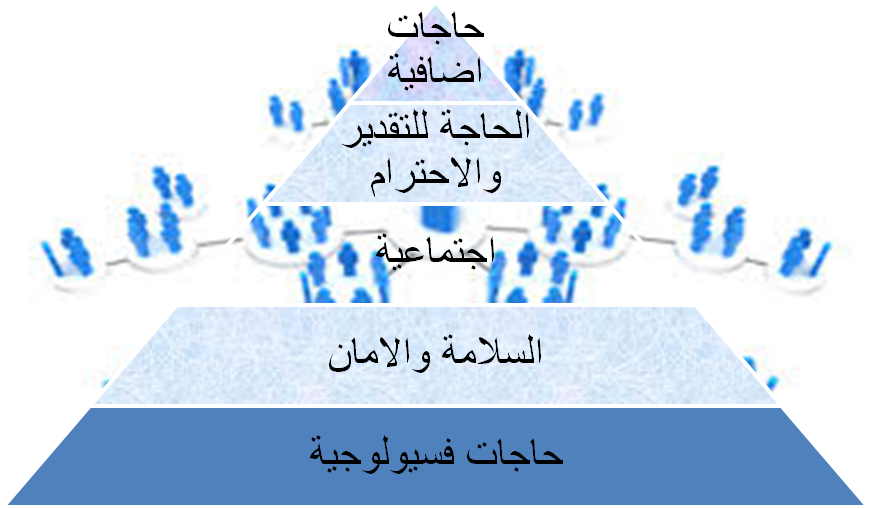 شكل 5: هرم ماسلو للحاجاتروابط تشعبية:رابط انترنتي:الفاعل في الجملة باللغة العربيةالمفعول بهرابط مع اشارة مرجعيةنحدد أولا مكان النص الذي نريد أن نقوم بارتباط به ونضيف اشارة مرجعية بواسطة الأمر "ادراج".بعدها نقوم بصنع ارتباط تشعبي مع الاشارة المرجعية.ارجع الى بداية الصفحةإضافة جدول أشكال:قائمة الأشكال في النص:شكل 1: نظرية وساطة الأدوات لفايجوتسكي	2شكل 2: شكل فني من النوع معالجة يبين العلاقات المنطقية للأفعال	4شكل 3: من النوع معالجة يبين مراحل تطور الطفل	4شكل 4: شكل فني من نوع قائمة	5شكل 5: هرم ماسلو للحاجات	5قائمة الجداول في النص:جدول 1: بناء جدول بواسطة الاضافة والرسم	2جدول 2: بناء جدول بدون أعمدة بواسطة الاضافة والرسم	2جدول 3: جدول استمارة، مع اعمدة	3الموضوع رقم الصفحةنسخ ولصق صور من جوجل-صور في الرسام واغناء الصور ثم نقلها الى الوارد1كتابة نص على صورة وازالة حدود النص ولونه1رسم اشكال في الوارد والرسام ودمج النص معها، تجميع الأشكال والنصوص وكتابة عنوان للشكل الكامل2رسم جداول2الأشكال في الوارد4                    الموضوعالطالب                        الرياضياتاللغة العربيةمحمد9085سناء9184فاطمة7092سعيد8880                    الموضوعالطالب                        الرياضياتاللغة العربيةمحمد9085سناء9184فاطمة7092سعيد8880رقم البندالنصلا اوافق بتاتالا اوافق لا اعرفاوافق أوافق جداتجارب في الجداولتجارب في الجداولتجارب في الجداولتجارب في الجداولتجارب في الجداولتجارب في الجداولتجارب في الجداول